Publicado en Barcelona el 27/02/2023 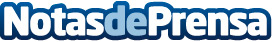 Mail Boxes Etc. cierra 2022 con 18 nuevas franquicias en España y abre 2023 con un nuevo centro en ZaragozaLa popular franquicia dedicada a ofrecer servicios integrales a PYMEs ha expandido su presencia en el mercado con la apertura de 18 nuevos centros en todo el territorio nacional. Además, ha empezado el año con la apertura de un nuevo centro en Zaragoza, concretamente en la Calle Mariano Barbasán, 8Datos de contacto:Dalila García+34 610 191 301Nota de prensa publicada en: https://www.notasdeprensa.es/mail-boxes-etc-cierra-2022-con-18-nuevas Categorias: Nacional Franquicias Aragón Logística http://www.notasdeprensa.es